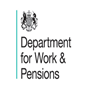 LA Contact DetailsLA Contact DetailsLA Contact DetailsLA Contact DetailsLA Contact DetailsLA Contact DetailsLA Contact DetailsLA Contact Details*Local Authority (LA)*Local Authority (LA)*LA Officer Name*LA Officer Name*LA Phone Number*LA Phone Number*LA Email Address*LA Email Address*LA Reference Number*LA Reference Number*Date*DateSection 1 - HB claimant details (including partner details where appropriate)Section 1 - HB claimant details (including partner details where appropriate)Section 1 - HB claimant details (including partner details where appropriate)Section 1 - HB claimant details (including partner details where appropriate)Section 1 - HB claimant details (including partner details where appropriate)Section 1 - HB claimant details (including partner details where appropriate)Section 1 - HB claimant details (including partner details where appropriate)Section 1 - HB claimant details (including partner details where appropriate)*HB Claimant Name*HB Claimant Name*HB Claimant NINo.*HB Claimant NINo.HB Partner's nameHB Partner's nameHB Partner's NINoHB Partner's NINoHB Section 2HB Section 2HB Section 2HB Section 2HB Section 2HB Section 2HB Section 2HB Section 2*Current HB award (before cap applied)*Current HB award (before cap applied)£*Current HB award (before cap applied)*Current HB award (before cap applied)£*HB award effective date*HB award effective date*Section 3 Customer in Specified / Supported Exempt Accommodation (SEA)*Section 3 Customer in Specified / Supported Exempt Accommodation (SEA)*Section 3 Customer in Specified / Supported Exempt Accommodation (SEA)*Section 3 Customer in Specified / Supported Exempt Accommodation (SEA)*Section 3 Customer in Specified / Supported Exempt Accommodation (SEA)Yes*Section 3 Customer in Specified / Supported Exempt Accommodation (SEA)*Section 3 Customer in Specified / Supported Exempt Accommodation (SEA)*Section 3 Customer in Specified / Supported Exempt Accommodation (SEA)*Section 3 Customer in Specified / Supported Exempt Accommodation (SEA)*Section 3 Customer in Specified / Supported Exempt Accommodation (SEA)No*Enter Specified - SEA Address*Enter Specified - SEA Address*Enter Specified - SEA Address*Enter Specified - SEA Address*Enter Specified - SEA AddressEffective date*Enter Specified - SEA Address*Enter Specified - SEA Address*Enter Specified - SEA Address*Enter Specified - SEA Address*Enter Specified - SEA Address*Enter Specified - SEA Address*Enter Specified - SEA Address*Enter Specified - SEA Address*Enter Specified - SEA Address*Enter Specified - SEA Address* Mandatory information* Mandatory information* Mandatory information* Mandatory information* Mandatory information* Mandatory information* Mandatory information* Mandatory informationAs defined by the Data Protection Act, do not include the following sensitive personal data in the section below: racial or ethnic origin of the data subject, political opinions, religious beliefs or other beliefs of a similar nature, Trade Union membership, physical or mental health or condition, sexual life , The commission or alleged commission of any offence, Any proceedings for any offence committed or alleged to have been committed, the disposal of such proceedings or the sentence of any court in such proceedings.As defined by the Data Protection Act, do not include the following sensitive personal data in the section below: racial or ethnic origin of the data subject, political opinions, religious beliefs or other beliefs of a similar nature, Trade Union membership, physical or mental health or condition, sexual life , The commission or alleged commission of any offence, Any proceedings for any offence committed or alleged to have been committed, the disposal of such proceedings or the sentence of any court in such proceedings.As defined by the Data Protection Act, do not include the following sensitive personal data in the section below: racial or ethnic origin of the data subject, political opinions, religious beliefs or other beliefs of a similar nature, Trade Union membership, physical or mental health or condition, sexual life , The commission or alleged commission of any offence, Any proceedings for any offence committed or alleged to have been committed, the disposal of such proceedings or the sentence of any court in such proceedings.As defined by the Data Protection Act, do not include the following sensitive personal data in the section below: racial or ethnic origin of the data subject, political opinions, religious beliefs or other beliefs of a similar nature, Trade Union membership, physical or mental health or condition, sexual life , The commission or alleged commission of any offence, Any proceedings for any offence committed or alleged to have been committed, the disposal of such proceedings or the sentence of any court in such proceedings.As defined by the Data Protection Act, do not include the following sensitive personal data in the section below: racial or ethnic origin of the data subject, political opinions, religious beliefs or other beliefs of a similar nature, Trade Union membership, physical or mental health or condition, sexual life , The commission or alleged commission of any offence, Any proceedings for any offence committed or alleged to have been committed, the disposal of such proceedings or the sentence of any court in such proceedings.As defined by the Data Protection Act, do not include the following sensitive personal data in the section below: racial or ethnic origin of the data subject, political opinions, religious beliefs or other beliefs of a similar nature, Trade Union membership, physical or mental health or condition, sexual life , The commission or alleged commission of any offence, Any proceedings for any offence committed or alleged to have been committed, the disposal of such proceedings or the sentence of any court in such proceedings.Section 4 Customer / LA EnquiryPlease state reason for enquiry (DWP itemised calculation query or / grace period query)Please state reason for enquiry (DWP itemised calculation query or / grace period query)Please state reason for enquiry (DWP itemised calculation query or / grace period query)Please state reason for enquiry (DWP itemised calculation query or / grace period query)Please state reason for enquiry (DWP itemised calculation query or / grace period query)Please state reason for enquiry (DWP itemised calculation query or / grace period query)Other InformationExample - Change to benefit entitlement / awards or partner details, Extended HB payments etc.Example - Change to benefit entitlement / awards or partner details, Extended HB payments etc.Example - Change to benefit entitlement / awards or partner details, Extended HB payments etc.Example - Change to benefit entitlement / awards or partner details, Extended HB payments etc.Example - Change to benefit entitlement / awards or partner details, Extended HB payments etc.Mail this form to: benefitcap.belfastnationalteam@dwp.gsi.gov.uk1 Customer / LA Enquiry Response1 Customer / LA Enquiry Response1 Customer / LA Enquiry Response1 Customer / LA Enquiry Response1 Customer / LA Enquiry Response1 Customer / LA Enquiry Response1 Customer / LA Enquiry Response1 Customer / LA Enquiry ResponseSummary of Change:-Summary of Change:-Summary of Change:-Summary of Change:-Summary of Change:-Summary of Change:-Summary of Change:-Summary of Change:-Summary of Change:-Summary of Change:-Summary of Change:-Summary of Change:-Summary of Change:-Summary of Change:-Summary of Change:-Summary of Change:-Summary of Change:-Summary of Change:-Summary of Change:-Summary of Change:-Summary of Change:-Summary of Change:-Summary of Change:-Summary of Change:-Summary of Change:-Summary of Change:-Summary of Change:-Summary of Change:-Summary of Change:-Summary of Change:-Summary of Change:-Summary of Change:-Changes to benefit cap                    (Yes - attach BCAS calc summary)Changes to benefit cap                    (Yes - attach BCAS calc summary)Changes to benefit cap                    (Yes - attach BCAS calc summary)YesChanges to benefit cap                    (Yes - attach BCAS calc summary)Changes to benefit cap                    (Yes - attach BCAS calc summary)Changes to benefit cap                    (Yes - attach BCAS calc summary)NoAs defined by the Data Protection Act, do not include the following sensitive personal data in the section below: racial or ethnic origin of the data subject, political opinions, religious beliefs or other beliefs of a similar nature, Trade Union membership, physical or mental health or condition, sexual life , The commission or alleged commission of any offence, Any proceedings for any offence committed or alleged to have been committed, the disposal of such proceedings or the sentence of any court in such proceedings.As defined by the Data Protection Act, do not include the following sensitive personal data in the section below: racial or ethnic origin of the data subject, political opinions, religious beliefs or other beliefs of a similar nature, Trade Union membership, physical or mental health or condition, sexual life , The commission or alleged commission of any offence, Any proceedings for any offence committed or alleged to have been committed, the disposal of such proceedings or the sentence of any court in such proceedings.As defined by the Data Protection Act, do not include the following sensitive personal data in the section below: racial or ethnic origin of the data subject, political opinions, religious beliefs or other beliefs of a similar nature, Trade Union membership, physical or mental health or condition, sexual life , The commission or alleged commission of any offence, Any proceedings for any offence committed or alleged to have been committed, the disposal of such proceedings or the sentence of any court in such proceedings.As defined by the Data Protection Act, do not include the following sensitive personal data in the section below: racial or ethnic origin of the data subject, political opinions, religious beliefs or other beliefs of a similar nature, Trade Union membership, physical or mental health or condition, sexual life , The commission or alleged commission of any offence, Any proceedings for any offence committed or alleged to have been committed, the disposal of such proceedings or the sentence of any court in such proceedings.As defined by the Data Protection Act, do not include the following sensitive personal data in the section below: racial or ethnic origin of the data subject, political opinions, religious beliefs or other beliefs of a similar nature, Trade Union membership, physical or mental health or condition, sexual life , The commission or alleged commission of any offence, Any proceedings for any offence committed or alleged to have been committed, the disposal of such proceedings or the sentence of any court in such proceedings.As defined by the Data Protection Act, do not include the following sensitive personal data in the section below: racial or ethnic origin of the data subject, political opinions, religious beliefs or other beliefs of a similar nature, Trade Union membership, physical or mental health or condition, sexual life , The commission or alleged commission of any offence, Any proceedings for any offence committed or alleged to have been committed, the disposal of such proceedings or the sentence of any court in such proceedings.As defined by the Data Protection Act, do not include the following sensitive personal data in the section below: racial or ethnic origin of the data subject, political opinions, religious beliefs or other beliefs of a similar nature, Trade Union membership, physical or mental health or condition, sexual life , The commission or alleged commission of any offence, Any proceedings for any offence committed or alleged to have been committed, the disposal of such proceedings or the sentence of any court in such proceedings.As defined by the Data Protection Act, do not include the following sensitive personal data in the section below: racial or ethnic origin of the data subject, political opinions, religious beliefs or other beliefs of a similar nature, Trade Union membership, physical or mental health or condition, sexual life , The commission or alleged commission of any offence, Any proceedings for any offence committed or alleged to have been committed, the disposal of such proceedings or the sentence of any court in such proceedings.As defined by the Data Protection Act, do not include the following sensitive personal data in the section below: racial or ethnic origin of the data subject, political opinions, religious beliefs or other beliefs of a similar nature, Trade Union membership, physical or mental health or condition, sexual life , The commission or alleged commission of any offence, Any proceedings for any offence committed or alleged to have been committed, the disposal of such proceedings or the sentence of any court in such proceedings.As defined by the Data Protection Act, do not include the following sensitive personal data in the section below: racial or ethnic origin of the data subject, political opinions, religious beliefs or other beliefs of a similar nature, Trade Union membership, physical or mental health or condition, sexual life , The commission or alleged commission of any offence, Any proceedings for any offence committed or alleged to have been committed, the disposal of such proceedings or the sentence of any court in such proceedings.As defined by the Data Protection Act, do not include the following sensitive personal data in the section below: racial or ethnic origin of the data subject, political opinions, religious beliefs or other beliefs of a similar nature, Trade Union membership, physical or mental health or condition, sexual life , The commission or alleged commission of any offence, Any proceedings for any offence committed or alleged to have been committed, the disposal of such proceedings or the sentence of any court in such proceedings.As defined by the Data Protection Act, do not include the following sensitive personal data in the section below: racial or ethnic origin of the data subject, political opinions, religious beliefs or other beliefs of a similar nature, Trade Union membership, physical or mental health or condition, sexual life , The commission or alleged commission of any offence, Any proceedings for any offence committed or alleged to have been committed, the disposal of such proceedings or the sentence of any court in such proceedings.As defined by the Data Protection Act, do not include the following sensitive personal data in the section below: racial or ethnic origin of the data subject, political opinions, religious beliefs or other beliefs of a similar nature, Trade Union membership, physical or mental health or condition, sexual life , The commission or alleged commission of any offence, Any proceedings for any offence committed or alleged to have been committed, the disposal of such proceedings or the sentence of any court in such proceedings.As defined by the Data Protection Act, do not include the following sensitive personal data in the section below: racial or ethnic origin of the data subject, political opinions, religious beliefs or other beliefs of a similar nature, Trade Union membership, physical or mental health or condition, sexual life , The commission or alleged commission of any offence, Any proceedings for any offence committed or alleged to have been committed, the disposal of such proceedings or the sentence of any court in such proceedings.As defined by the Data Protection Act, do not include the following sensitive personal data in the section below: racial or ethnic origin of the data subject, political opinions, religious beliefs or other beliefs of a similar nature, Trade Union membership, physical or mental health or condition, sexual life , The commission or alleged commission of any offence, Any proceedings for any offence committed or alleged to have been committed, the disposal of such proceedings or the sentence of any court in such proceedings.As defined by the Data Protection Act, do not include the following sensitive personal data in the section below: racial or ethnic origin of the data subject, political opinions, religious beliefs or other beliefs of a similar nature, Trade Union membership, physical or mental health or condition, sexual life , The commission or alleged commission of any offence, Any proceedings for any offence committed or alleged to have been committed, the disposal of such proceedings or the sentence of any court in such proceedings.As defined by the Data Protection Act, do not include the following sensitive personal data in the section below: racial or ethnic origin of the data subject, political opinions, religious beliefs or other beliefs of a similar nature, Trade Union membership, physical or mental health or condition, sexual life , The commission or alleged commission of any offence, Any proceedings for any offence committed or alleged to have been committed, the disposal of such proceedings or the sentence of any court in such proceedings.As defined by the Data Protection Act, do not include the following sensitive personal data in the section below: racial or ethnic origin of the data subject, political opinions, religious beliefs or other beliefs of a similar nature, Trade Union membership, physical or mental health or condition, sexual life , The commission or alleged commission of any offence, Any proceedings for any offence committed or alleged to have been committed, the disposal of such proceedings or the sentence of any court in such proceedings.As defined by the Data Protection Act, do not include the following sensitive personal data in the section below: racial or ethnic origin of the data subject, political opinions, religious beliefs or other beliefs of a similar nature, Trade Union membership, physical or mental health or condition, sexual life , The commission or alleged commission of any offence, Any proceedings for any offence committed or alleged to have been committed, the disposal of such proceedings or the sentence of any court in such proceedings.As defined by the Data Protection Act, do not include the following sensitive personal data in the section below: racial or ethnic origin of the data subject, political opinions, religious beliefs or other beliefs of a similar nature, Trade Union membership, physical or mental health or condition, sexual life , The commission or alleged commission of any offence, Any proceedings for any offence committed or alleged to have been committed, the disposal of such proceedings or the sentence of any court in such proceedings.As defined by the Data Protection Act, do not include the following sensitive personal data in the section below: racial or ethnic origin of the data subject, political opinions, religious beliefs or other beliefs of a similar nature, Trade Union membership, physical or mental health or condition, sexual life , The commission or alleged commission of any offence, Any proceedings for any offence committed or alleged to have been committed, the disposal of such proceedings or the sentence of any court in such proceedings.As defined by the Data Protection Act, do not include the following sensitive personal data in the section below: racial or ethnic origin of the data subject, political opinions, religious beliefs or other beliefs of a similar nature, Trade Union membership, physical or mental health or condition, sexual life , The commission or alleged commission of any offence, Any proceedings for any offence committed or alleged to have been committed, the disposal of such proceedings or the sentence of any court in such proceedings.As defined by the Data Protection Act, do not include the following sensitive personal data in the section below: racial or ethnic origin of the data subject, political opinions, religious beliefs or other beliefs of a similar nature, Trade Union membership, physical or mental health or condition, sexual life , The commission or alleged commission of any offence, Any proceedings for any offence committed or alleged to have been committed, the disposal of such proceedings or the sentence of any court in such proceedings.As defined by the Data Protection Act, do not include the following sensitive personal data in the section below: racial or ethnic origin of the data subject, political opinions, religious beliefs or other beliefs of a similar nature, Trade Union membership, physical or mental health or condition, sexual life , The commission or alleged commission of any offence, Any proceedings for any offence committed or alleged to have been committed, the disposal of such proceedings or the sentence of any court in such proceedings.As defined by the Data Protection Act, do not include the following sensitive personal data in the section below: racial or ethnic origin of the data subject, political opinions, religious beliefs or other beliefs of a similar nature, Trade Union membership, physical or mental health or condition, sexual life , The commission or alleged commission of any offence, Any proceedings for any offence committed or alleged to have been committed, the disposal of such proceedings or the sentence of any court in such proceedings.As defined by the Data Protection Act, do not include the following sensitive personal data in the section below: racial or ethnic origin of the data subject, political opinions, religious beliefs or other beliefs of a similar nature, Trade Union membership, physical or mental health or condition, sexual life , The commission or alleged commission of any offence, Any proceedings for any offence committed or alleged to have been committed, the disposal of such proceedings or the sentence of any court in such proceedings.As defined by the Data Protection Act, do not include the following sensitive personal data in the section below: racial or ethnic origin of the data subject, political opinions, religious beliefs or other beliefs of a similar nature, Trade Union membership, physical or mental health or condition, sexual life , The commission or alleged commission of any offence, Any proceedings for any offence committed or alleged to have been committed, the disposal of such proceedings or the sentence of any court in such proceedings.As defined by the Data Protection Act, do not include the following sensitive personal data in the section below: racial or ethnic origin of the data subject, political opinions, religious beliefs or other beliefs of a similar nature, Trade Union membership, physical or mental health or condition, sexual life , The commission or alleged commission of any offence, Any proceedings for any offence committed or alleged to have been committed, the disposal of such proceedings or the sentence of any court in such proceedings.As defined by the Data Protection Act, do not include the following sensitive personal data in the section below: racial or ethnic origin of the data subject, political opinions, religious beliefs or other beliefs of a similar nature, Trade Union membership, physical or mental health or condition, sexual life , The commission or alleged commission of any offence, Any proceedings for any offence committed or alleged to have been committed, the disposal of such proceedings or the sentence of any court in such proceedings.As defined by the Data Protection Act, do not include the following sensitive personal data in the section below: racial or ethnic origin of the data subject, political opinions, religious beliefs or other beliefs of a similar nature, Trade Union membership, physical or mental health or condition, sexual life , The commission or alleged commission of any offence, Any proceedings for any offence committed or alleged to have been committed, the disposal of such proceedings or the sentence of any court in such proceedings.As defined by the Data Protection Act, do not include the following sensitive personal data in the section below: racial or ethnic origin of the data subject, political opinions, religious beliefs or other beliefs of a similar nature, Trade Union membership, physical or mental health or condition, sexual life , The commission or alleged commission of any offence, Any proceedings for any offence committed or alleged to have been committed, the disposal of such proceedings or the sentence of any court in such proceedings.As defined by the Data Protection Act, do not include the following sensitive personal data in the section below: racial or ethnic origin of the data subject, political opinions, religious beliefs or other beliefs of a similar nature, Trade Union membership, physical or mental health or condition, sexual life , The commission or alleged commission of any offence, Any proceedings for any offence committed or alleged to have been committed, the disposal of such proceedings or the sentence of any court in such proceedings.As defined by the Data Protection Act, do not include the following sensitive personal data in the section below: racial or ethnic origin of the data subject, political opinions, religious beliefs or other beliefs of a similar nature, Trade Union membership, physical or mental health or condition, sexual life , The commission or alleged commission of any offence, Any proceedings for any offence committed or alleged to have been committed, the disposal of such proceedings or the sentence of any court in such proceedings.As defined by the Data Protection Act, do not include the following sensitive personal data in the section below: racial or ethnic origin of the data subject, political opinions, religious beliefs or other beliefs of a similar nature, Trade Union membership, physical or mental health or condition, sexual life , The commission or alleged commission of any offence, Any proceedings for any offence committed or alleged to have been committed, the disposal of such proceedings or the sentence of any court in such proceedings.As defined by the Data Protection Act, do not include the following sensitive personal data in the section below: racial or ethnic origin of the data subject, political opinions, religious beliefs or other beliefs of a similar nature, Trade Union membership, physical or mental health or condition, sexual life , The commission or alleged commission of any offence, Any proceedings for any offence committed or alleged to have been committed, the disposal of such proceedings or the sentence of any court in such proceedings.As defined by the Data Protection Act, do not include the following sensitive personal data in the section below: racial or ethnic origin of the data subject, political opinions, religious beliefs or other beliefs of a similar nature, Trade Union membership, physical or mental health or condition, sexual life , The commission or alleged commission of any offence, Any proceedings for any offence committed or alleged to have been committed, the disposal of such proceedings or the sentence of any court in such proceedings.As defined by the Data Protection Act, do not include the following sensitive personal data in the section below: racial or ethnic origin of the data subject, political opinions, religious beliefs or other beliefs of a similar nature, Trade Union membership, physical or mental health or condition, sexual life , The commission or alleged commission of any offence, Any proceedings for any offence committed or alleged to have been committed, the disposal of such proceedings or the sentence of any court in such proceedings.As defined by the Data Protection Act, do not include the following sensitive personal data in the section below: racial or ethnic origin of the data subject, political opinions, religious beliefs or other beliefs of a similar nature, Trade Union membership, physical or mental health or condition, sexual life , The commission or alleged commission of any offence, Any proceedings for any offence committed or alleged to have been committed, the disposal of such proceedings or the sentence of any court in such proceedings.As defined by the Data Protection Act, do not include the following sensitive personal data in the section below: racial or ethnic origin of the data subject, political opinions, religious beliefs or other beliefs of a similar nature, Trade Union membership, physical or mental health or condition, sexual life , The commission or alleged commission of any offence, Any proceedings for any offence committed or alleged to have been committed, the disposal of such proceedings or the sentence of any court in such proceedings.As defined by the Data Protection Act, do not include the following sensitive personal data in the section below: racial or ethnic origin of the data subject, political opinions, religious beliefs or other beliefs of a similar nature, Trade Union membership, physical or mental health or condition, sexual life , The commission or alleged commission of any offence, Any proceedings for any offence committed or alleged to have been committed, the disposal of such proceedings or the sentence of any court in such proceedings.As defined by the Data Protection Act, do not include the following sensitive personal data in the section below: racial or ethnic origin of the data subject, political opinions, religious beliefs or other beliefs of a similar nature, Trade Union membership, physical or mental health or condition, sexual life , The commission or alleged commission of any offence, Any proceedings for any offence committed or alleged to have been committed, the disposal of such proceedings or the sentence of any court in such proceedings.As defined by the Data Protection Act, do not include the following sensitive personal data in the section below: racial or ethnic origin of the data subject, political opinions, religious beliefs or other beliefs of a similar nature, Trade Union membership, physical or mental health or condition, sexual life , The commission or alleged commission of any offence, Any proceedings for any offence committed or alleged to have been committed, the disposal of such proceedings or the sentence of any court in such proceedings.As defined by the Data Protection Act, do not include the following sensitive personal data in the section below: racial or ethnic origin of the data subject, political opinions, religious beliefs or other beliefs of a similar nature, Trade Union membership, physical or mental health or condition, sexual life , The commission or alleged commission of any offence, Any proceedings for any offence committed or alleged to have been committed, the disposal of such proceedings or the sentence of any court in such proceedings.As defined by the Data Protection Act, do not include the following sensitive personal data in the section below: racial or ethnic origin of the data subject, political opinions, religious beliefs or other beliefs of a similar nature, Trade Union membership, physical or mental health or condition, sexual life , The commission or alleged commission of any offence, Any proceedings for any offence committed or alleged to have been committed, the disposal of such proceedings or the sentence of any court in such proceedings.As defined by the Data Protection Act, do not include the following sensitive personal data in the section below: racial or ethnic origin of the data subject, political opinions, religious beliefs or other beliefs of a similar nature, Trade Union membership, physical or mental health or condition, sexual life , The commission or alleged commission of any offence, Any proceedings for any offence committed or alleged to have been committed, the disposal of such proceedings or the sentence of any court in such proceedings.As defined by the Data Protection Act, do not include the following sensitive personal data in the section below: racial or ethnic origin of the data subject, political opinions, religious beliefs or other beliefs of a similar nature, Trade Union membership, physical or mental health or condition, sexual life , The commission or alleged commission of any offence, Any proceedings for any offence committed or alleged to have been committed, the disposal of such proceedings or the sentence of any court in such proceedings.As defined by the Data Protection Act, do not include the following sensitive personal data in the section below: racial or ethnic origin of the data subject, political opinions, religious beliefs or other beliefs of a similar nature, Trade Union membership, physical or mental health or condition, sexual life , The commission or alleged commission of any offence, Any proceedings for any offence committed or alleged to have been committed, the disposal of such proceedings or the sentence of any court in such proceedings.As defined by the Data Protection Act, do not include the following sensitive personal data in the section below: racial or ethnic origin of the data subject, political opinions, religious beliefs or other beliefs of a similar nature, Trade Union membership, physical or mental health or condition, sexual life , The commission or alleged commission of any offence, Any proceedings for any offence committed or alleged to have been committed, the disposal of such proceedings or the sentence of any court in such proceedings.Section 2: DWP Contact DetailsSection 2: DWP Contact DetailsSection 2: DWP Contact DetailsSection 2: DWP Contact DetailsSection 2: DWP Contact DetailsSection 2: DWP Contact DetailsSection 2: DWP Contact DetailsSection 2: DWP Contact DetailsDWP officer sending notificationDWP email addressbenefitcap.belfastnationalteam@dwp.gsi.gov.ukbenefitcap.belfastnationalteam@dwp.gsi.gov.ukbenefitcap.belfastnationalteam@dwp.gsi.gov.ukDate